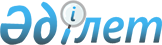 Еуразиялық экономикалық одақтың сыртқы экономикалық қызметінің бірыңғай Тауар номенклатурасына және Еуразиялық экономикалық одақтың Бірыңғай кедендік тарифіне теміржол вагондарының жекелеген түрлеріне қатысты және сепараторлардың кейбір түрлеріне қатысты өзгерістер енгізу туралыЕуразиялық экономикалық комиссия Алқасының 2015 жылғы 20 қаңтардағы № 2 шешімі
      2014 жылғы 29 мамырдағы Еуразиялық экономикалық одақ туралы шарттың 45-бабына сәйкес Еуразиялық экономикалық комиссияның Алқасы шешті:
      1. Еуразиялық экономикалық одақтың сыртқы экономикалық қызметінің Бірыңғай тауар номенклатурасына және Еуразиялық экономикалық одақтың Бірыңғай кедендік тарифіне (Еуразиялық экономикалық комиссия Кеңесінің 2012 жылғы 16 шілдедегі № 54 шешіміне қосымша) мынадай өзгерістер енгізілсін:
      а)      Еуразиялық экономикалық одақтың сыртқы экономикалық қызметінің Бірыңғай тауар номенклатурасынан № 1 қосымшаға сәйкес позициялар алып тасталсын;
      б)      Еуразиялық экономикалық одақтың сыртқы экономикалық қызметінің Бірыңғай тауар номенклатурасына № 2 қосымшаға сәйкес позициялар енгізілсін;
      в)      Еуразиялық экономикалық одақтың Бірыңғай кедендік тарифінің 
      кедендік әкелу баждарының мөлшерлемесі № 3 қосымшаға сәйкес белгіленсін.
      2. Осы Шешім ресми жарияланған күнінен бастап  күнтізбелік 30 күн өткен соң күшіне енеді. Еуразиялық экономикалық одақтың сыртқы экономикалық қызметінің бірыңғай
Тауар номенклатурасынан алып тасталатын
ПОЗИЦИЯЛАР Еуразиялық экономикалық одақтың сыртқы экономикалық қызметінің бірыңғай Тауар номенклатурасына қосылатын
ПОЗИЦИЯЛАР Еуразиялық экономикалық одақтың Бірыңғай кеден тарифінің
кедендік әкелу баждарының
МӨЛШЕРЛЕМЕСІ
					© 2012. Қазақстан Республикасы Әділет министрлігінің «Қазақстан Республикасының Заңнама және құқықтық ақпарат институты» ШЖҚ РМК
				
      Еуразиялық 

      экономикалық комиссия 

      Алқасының Төрағасы

В. Христенко
Еуразиялық экономикалық комиссия Алқасының
2015 жылғы 20 қаңтардағы № 2 шешіміне№ 1 ҚОСЫМША
СЭҚ ТН коды
Позицияның атауы
Қос.бір. өлш.
8603 90 000
- өзгелері
8603 90 000 1
-- кемінде 140 км/с, бірақ 200 км/с артық емес ең көп пайдалану жылдамдығы бар темір жол дизель-поездарының құрамында қозғалуға арналған
дана
8603 90 000 9
-- өзгелері
дана
8605 00 000 4
--- вагонаралық өту тамбурлары жоқ және кемінде 140 км/с, бірақ 200 км/с артық емес ең көп пайдалану жылдамдығы бар қозғалысқа арналған
дана
8605 00 000 9
--- өзгелері
данаЕуразиялық экономикалық комиссия Алқасының
2015 жылғы 20 қаңтардағы№ 2 шешіміне
№ 2 ҚОСЫМША
СЭҚ ТН коды
Позицияның атауы
Қос.бір. өлш.
8603 90 000 0
- өзгелері
дана
+8605 00 000 8
--- өзгелері
данаЕуразиялық экономикалық комиссия Алқасының
2015 жылғы 20 қаңтардағы№ 2 шешіміне
№ 3 ҚОСЫМША
СЭҚ ТН коды
Позицияның атауы
Кедендік әкелу бажының мөлшерлемесі (кедендік құнның пайызымен не еуромен, не АҚШ долларымен)
8421 39 800 2
--- Мұнай газдарын тазалауға арналған сепараторлар, мұнай газдарын, сондай-ақ мұнайды да тазалауға арналған сепараторлар
4,7
8603 90 000 0
- өзгелері
5
+ 8605 00 000 8
--- өзгелері
10